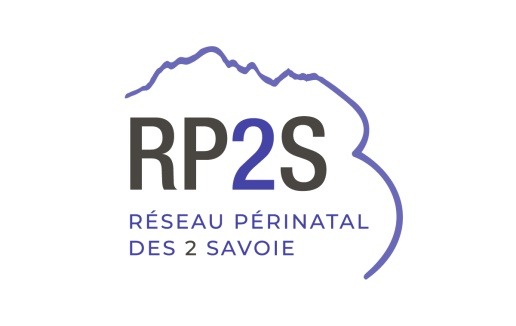 Chambéry, le 9 juillet 2020Objet : convocation à l’Assemblée Générale du RP2SMadame, Monsieur, Cher confrère, Cher(e) ami(e),Vous êtes conviés à la prochaine Assemblée Générale de l’association du Réseau Périnatal des 2 Savoie qui se tiendra :Mardi 29 septembre 2020 à 20h00à Annemasse, Hôpital Privé Pays de SavoieSalle Môle Mont Blanc (niveau 0)En raison des mesures sanitaires, INSCRIPTION STRICTEMENT OBLIGATOIRE auprès du RP2SL’ordre du jour est le suivant :L’activité périnatale dans le réseauRapports moral et d’activitésRapport financierApprobation des bilans d’activité et financiersElections au Conseil d’AdministrationApprobation du montant des cotisations 2020-21Fonctionnement du RP2S et priorités dans les actions pour l’année 2020-21Questions diversesNous comptons vivement sur votre présence. Et en cas d’absence, vous avez la possibilité de vous faire représenter en nous retournant la procuration ci-jointe (voir ci-après, en page 2).Recevez, Madame, Monsieur, Cher Confrère, Cher(e) Ami(e), nos respectueuses salutations.Dr G. THERY			Dr E. DECROISETTE		Dr C. DUBOISPrésident 			Secrétaire 			Trésorière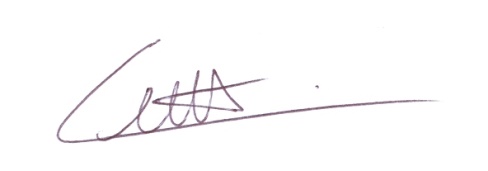 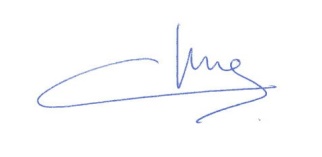 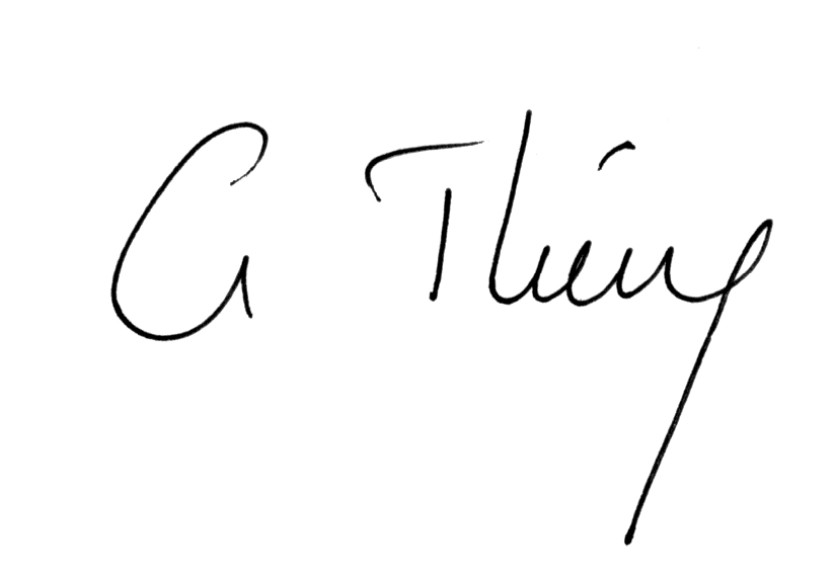 ASSEMBLEE GENERALE du RP2SPROCURATIONAG du RP2S du mardi 29 septembre 2020à AnnemasseJe, soussigné(e), 						, fonction : 				Ne pouvant être présent(e), je donne procuration à (nom, prénom, fonction) :à l’effet de me représenter à l’Assemblée Générale de l’association du Réseau Périnatal des 2 Savoie, qui se tiendra le mardi 29 septembre 2020 à Annemasse (HPPS).Fait à : …………………………………………. 	Le : ………………………………………….Signature précédée de la mention « bon pour pouvoir » :